Районное методическое объединение учителей географииЛенинского района Московской областиВыступление на августовской педагогической конференции районного методического объединенияучителей географиипо теме«Анализ итогов государственной аттестации учащихся 11-х классов в формате ЕГЭ в 2012/2013 учебном году»Подготовила: учитель географииРазвилковской СОШ с УИОПИсмаилова М.Ш.2013г.В 2012/2013 учебном году в качестве государственного экзамена предмет география в Московской области был выбран 584 учащимися, что почти в 1,5 раза меньше, чем в 2011/2012 учебном году, соответственно 828 учащимися (Приложение 1). На это повлиял, вероятно, тот факт, что в вузах, где сдавалась география как вступительный экзамен, предмет был заменен на другие. В Ленинском районе в 2012/2013 учебном году географию выбрали 8 человек. Среднестатистический балл результатов ЕГЭ по географии по России в 2011г. составил – 54,4 балла, в .- 55,8 баллов, а в 2013г.- 54,6 баллов. В МО этот показатель выше, по сравнению со среднероссийским, и составлял 58,1 баллов в 2011г., в 2012г. -58,03 балла и 58,4 баллов в 2013г. (Приложение 2). Несмотря на то, что разница небольшая, но и это свидельство того, что качество подготовки к экзамену в Московской области лучше и возрастает с каждым годом.Показатели тестовых баллов отличаются в разных типах населенных пунктов МО. В населенных пунктах городского типа результаты выпускников текущего года оказались лучшие (средний бал -59,57), чем результаты их ровесников в населенных пунктах сельского типа (соответственно- 55,93). Приложение 3. Разница в количестве баллов существует и в зависимости от гендерного признака. Девочки в среднем смоги набрать 60,1 баллов, а юноши -57,02 соответственно. Приложение 4. Такая отличительная особенность характерна и для других предметов.Самые высокие показатели тестового балла по географии получили выпускники лицея-интерната, с показателями среднего балла – 72,2. Далее идут лицеи, гимназии, средние общеобразовательные школы с УИОП, средние образовательные школы и т.д. Приложение 5. Углубленное изучение географии в различных образовательных учреждениях, большее количество часов в учебном плане, отбор учащихся дают возможность  лучше подготовить выпускников и показать хорошие результаты на ЕГЭ.Количество баллов ЕГЭ, подтверждающее освоение выпускником основных общеобразовательных программ среднего (полного) общего образования, изменилось с 35-100 баллов в 2011году, до 37-100 баллов в 2012  и в 2013 гг. Приложение 6. Изменилось количество заданий и соответствие первичного и тестового балла. Приложение 7. За некоторые задания части В и С стали давать больше баллов. Тестовый балл в 2013 году увеличился  по сравнению с 2011 и 2012 гг. Из 8 участников ЕГЭ в 2013 году 7 участников подтвердили освоение программ, это 87,5%. Приложение 8.В 2012/2013 учебном году минимальное количество баллов, набранное выпускником образовательного учреждения Ленинского района составило – 35 баллов (при  необходимых – 37), средний балл составил – 55,75, а максимальный – 79 баллов. Приложение 9. При этом наименьший балл, получение которого свидельствует о высоком уровне подготовки участника экзамена составил – 69 баллов. Приложение 10. Самый высокий результат в нашем районе показал выпускник МБОУ Видновского художественно – технического лицея с результатом – 79 баллов. Приложение 11. Учащийся МБОУ Развилковской СОШ с УИОП набрал 67 баллов. Все результаты, полученные учащимися, соответствуют  их уровню обученности.В целом, по сравнению с другими районами МО, результаты ЕГЭ по географии в Ленинском муниципальном районе хорошие, т.к. увеличился средний тестовый балл, хотя его показатель невелик. Приложение 12. Педагогам нашего района есть над чем работать в дальнейшем.Используя данные успешности выполнения экзаменационной работы география, можно определить темы и задания, которые вызвали затруднения у учащихся (Приложение 13). В каждом  задании проверяются определенные элементы, которые выделены в плане экзаменационной работы.Обозначение уровня сложности задания: Б — базовый, П — повышенный, В — высокий.В плане желтым цветом выделены задания, с которыми справились на 50-60 %, а красным -менее 40% выпускников, остальные задания не вызвали особых затруднений. Для более детального изучения успешности учащихся на экзамене воспользуемся данными по успешности выполнения части А, В, и С (Приложение 14,15,17) и заданиями демоверсии ЕГЭ по географии в 2013 году с сайта ФИПИ, а также с версией 2014года.В следующем году каких-либо изменений в заданиях ЕГЭ по географии не планируется.При анализе успешности выполнения части С следует обратить внимание на то, что по сравнению с 2011 и 2012 годами количество участников экзамена, приступивших к заданиям этой части, сократились в 2013 году с 92,06% и 89,13 % до 87,67 соответственно. Приложение 16. По результатам ЕГЭ 2013 года было подано 8 аппеляций, из которых только 2 были удовлетворены. Качество проверки работ экспертами было высоким.Для подготовки выпускников к ЕГЭ в 2013/2014 учебном году необходимо учесть все недостатки в подготовки учащихся, обратить внимание на темы и разделы, которые вызвали затруднения у ребят. Желаю всем своим коллегам успехов, удачи и хороших результатов на ЕГЭ!Использованная литература:Сборник статистических материалов по ЕГЭ и ГИА на территории Московской области. Министерство образования МО, АСОУ, 2013г.Сайт ФИПИ. http://www.fipi.ru/view/sections/226/docs/627.html  с  демоверсией 2013г., 2014г.Материалы сайта http://geo.reshuege.ru/manualСПРАВОЧНЫЕ МАТЕРИАЛЫПРИЛОЖЕНИЕ 1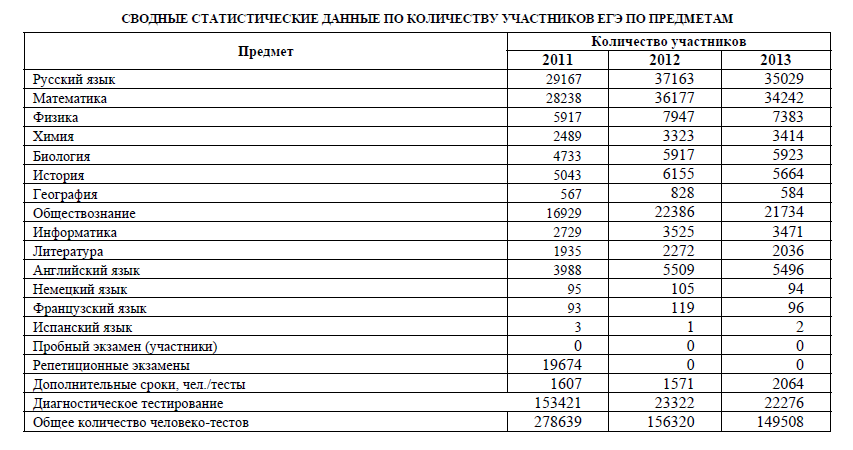 ПРИЛОЖЕНИЕ 2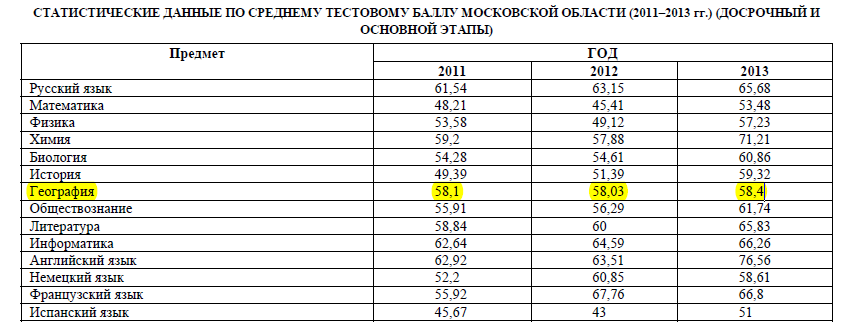 ПРИЛОЖЕНИЕ 3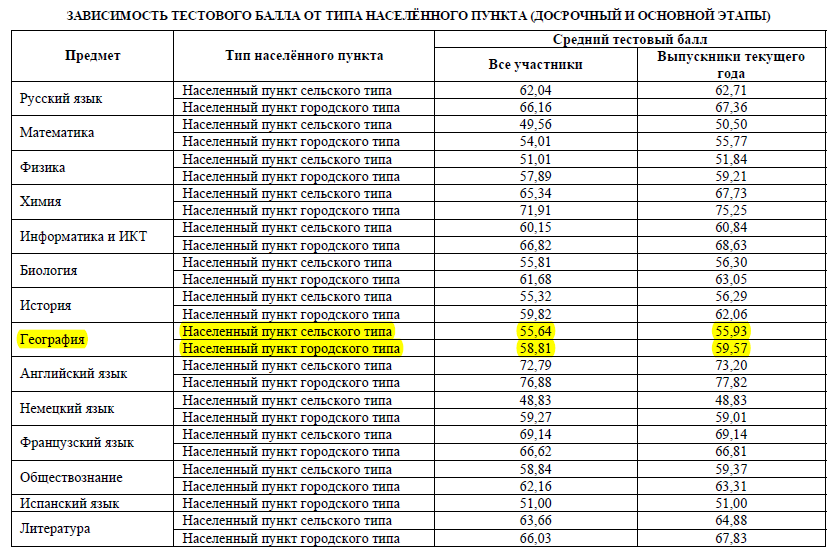 ПРИЛОЖЕНИЕ 4ЗАВИСИМОСТЬ ТЕСТОВОГО БАЛЛА ОТ ГЕНДЕРНОГО ПРИЗНАКА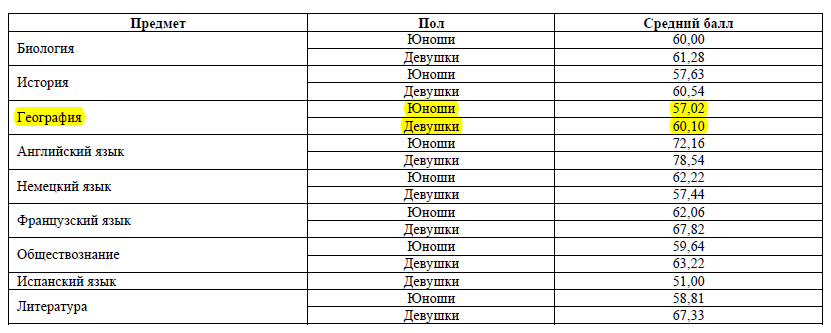 ПРИЛОЖЕНИЕ 5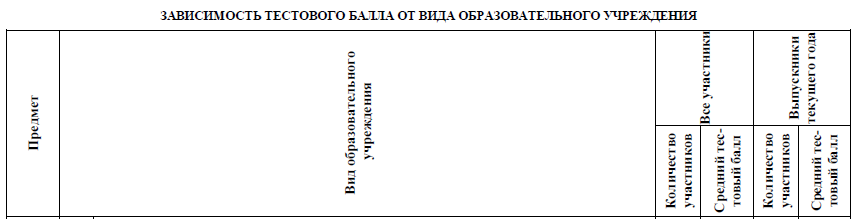 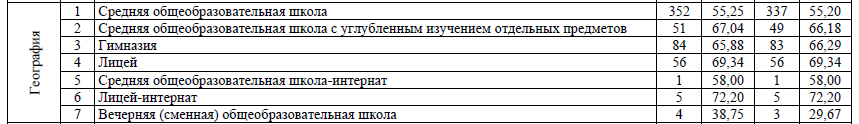 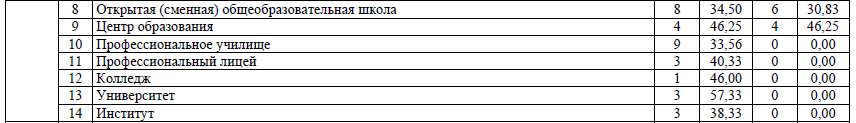 ПРИЛОЖЕНИЕ 6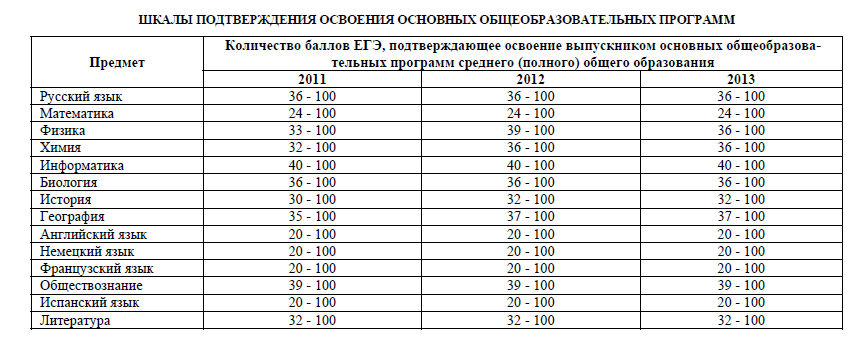 ПРИЛОЖЕНИЕ 7ТАБЛИЦА СООТВЕТСТВИЯ ПЕРВИЧНОГО И ТЕСТОВОГО БАЛЛА ЕГЭ В 2011-2013 ГОДАХ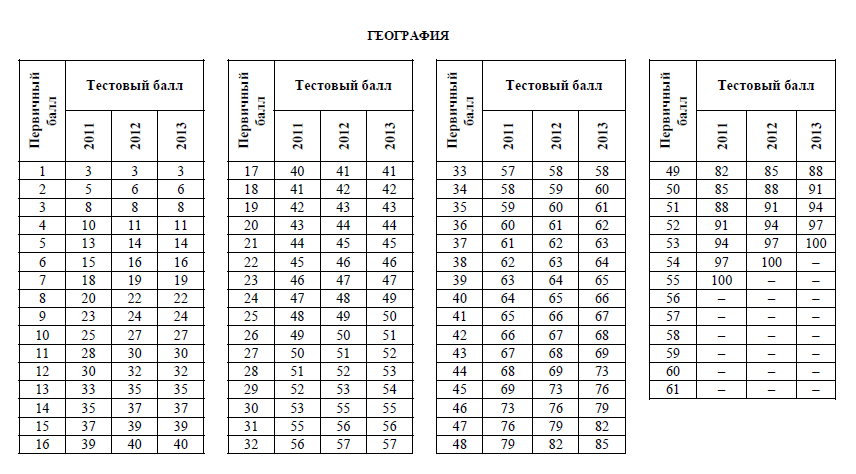 ПРИЛОЖЕНИЕ 8УЧАСТНИКИ ЕГЭ, ПОДТВЕРДИВШИЕ ОСВОЕНИЕ ОСНОВНЫХ ОБЩЕОБРАЗОВАТЕЛЬНЫХ ПРОГРАММ СРЕДНЕГО(ПОЛНОГО) ОБЩЕГО ОБРАЗОВАНИЯ В 2013 ГОДУ (ДОСРОЧНЫЙ И ОСНОВНОЙ ЭТАПЫ ПО КАТЕГОРИЯМ УЧАСТНИКОВ)География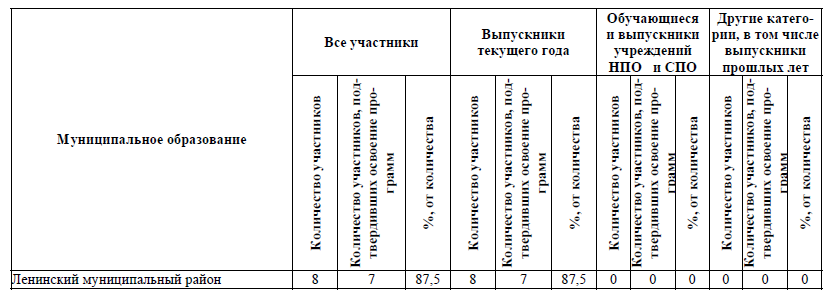 ПРИЛОЖЕНИЕ 9ТЕСТОВЫЙ БАЛЛ ПО МУНИЦИПАЛЬНЫМ ОБРАЗОВАНИЯМ МОСКОВСКОЙ ОБЛАСТИ В 2013 ГОДУ (ДОСРОЧНЫЙ ИОСНОВНОЙ ЭТАПЫ ПО КАТЕГОРИЯМ УЧАСТНИКОВ)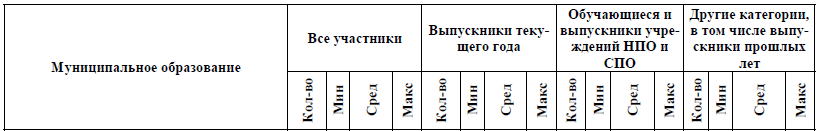 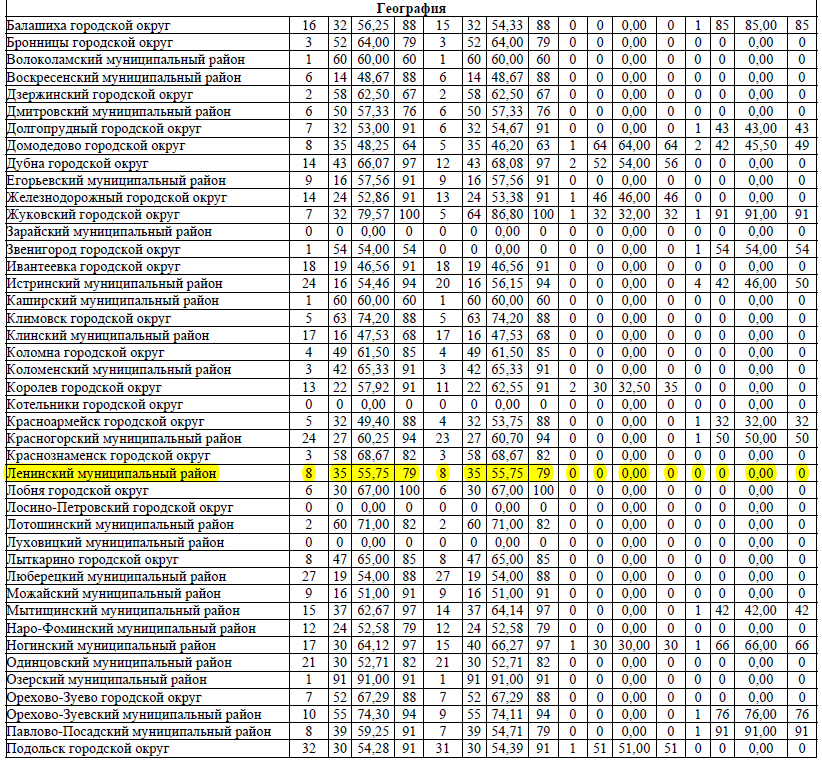 ПРИЛОЖЕНИЕ 10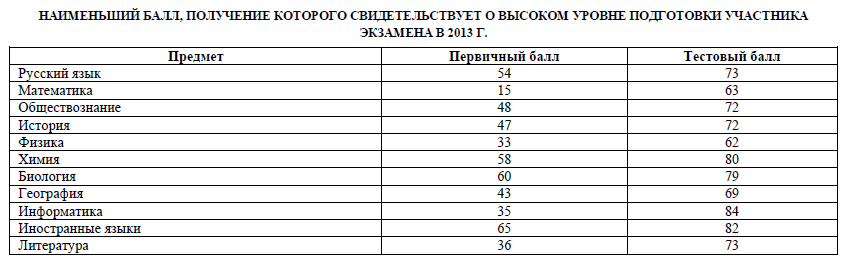 ПРИЛОЖЕНИЕ 11Учреждения, набравшие балл, получение которого свидетельствует о высоком уровне подготовки участников экзамена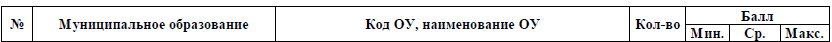 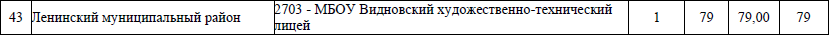 ПРИЛОЖЕНИЕ 12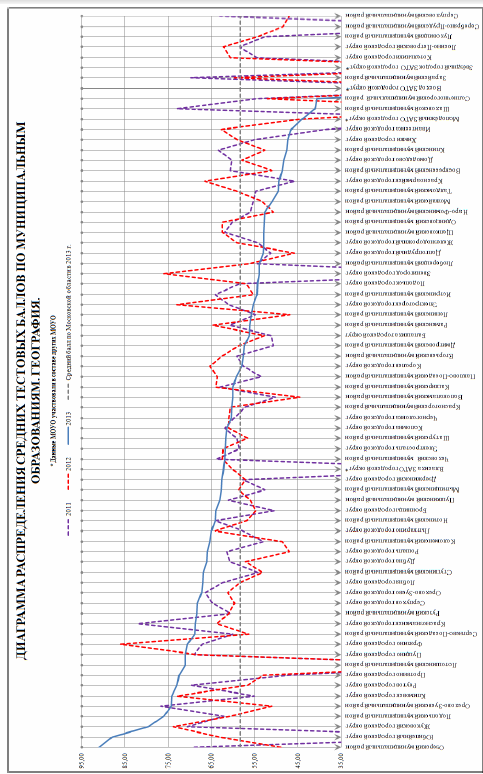 ПРИЛОЖЕНИЕ 13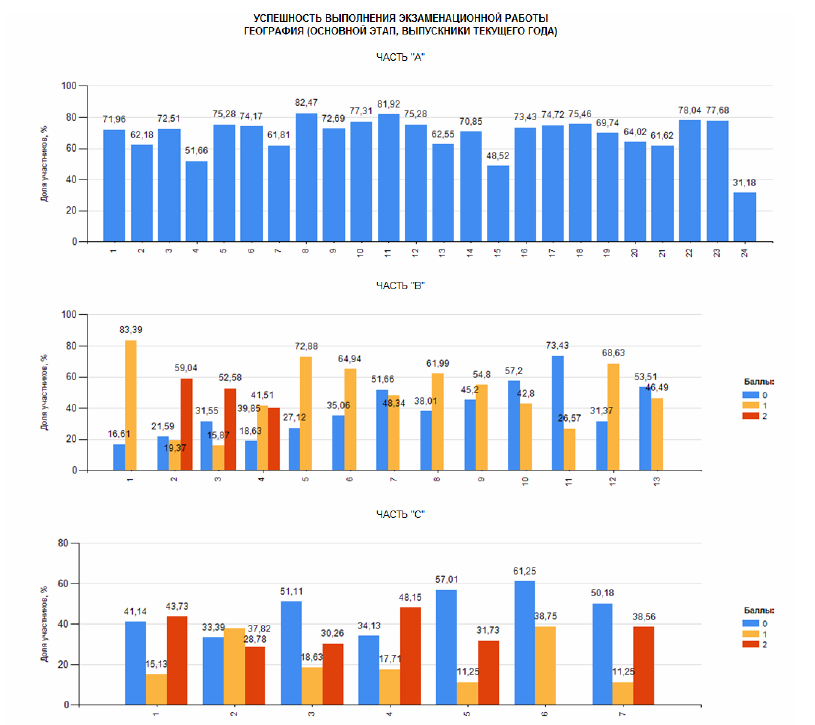 ПРИЛОЖЕНИЕ 14Успешность выполнения части  А экзаменационной работы география:Успешность выполнения части В экзаменационной работы география:                                         ПРИЛОЖЕНИЕ 15  ПРИЛОЖЕНИЕ 16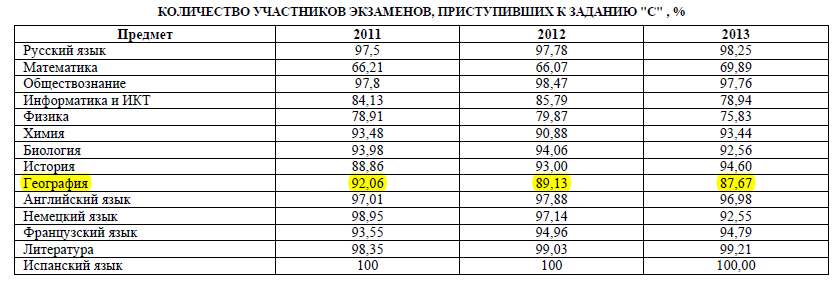 ПРИЛОЖЕНИЕ 17Успешность выполнения части  С экзаменационной работы география:ПЛАН ЭКЗАМЕНАЦИОННОЙ РАБОТЫ ЕГЭ ПО ГЕОГРАФИИ 2013 ГОДА 
Работа состоит из 43 заданий: заданий базового уровня сложности 28, повышенного — 9, высокого — 6. 
Заданий с выбором ответа (тип А)  — 24, с кратким ответом (тип В) — 13, с развернутым ответом (тип С) — 6.
Работа рассчитана на 180 минут.Проверяемые элементы содержания и виды деятельностиУровень сложности заданияМаксимальный балл за выполнение заданияПримерное время выполнения задания (мин.)Задание А1. Географические модели. Географическая карта, план местностиБ11Задание А2. Литосфера. Атмосфера. ГидросфераБ11Задание А3. Природные ресурсы. Рациональное и нерациональное природопользованиеБ11Задание А4. Географическая оболочка Земли. Широтная зональность и высотная поясностьБ11Задание А5. Особенности природы материков и океанов. Особенности распространения крупных форм рельефа РоссииБ11Задание А6. Особенности природы материков и океанов. Типы климата, факторы их формирования, климатические пояса РоссииБ11Задание А7. Земля как планета. Форма, размеры, движение ЗемлиБ11Задание А8. Половозрастной состав населенияБ11Задание А9. Городское и сельское население мира. Миграция. Основные направления и типы миграций в миреБ11Задание А10. Географические особенности размещения населения. Неравномерность размещения населения земного шараБ11Задание А11. Уровень и качество жизни населенияБ11Задание А12. Структура занятости населения. Отраслевая структура хозяйстваБ11Задание А13. Ведущие страны-экспортеры основных видов сельскохозяйственной продукции. Основные международные магистрали и транспортные узлыБ11Задание А14. Современная политическая карта мираБ11Задание А15. Особенности природно-ресурсного потенциала, населения, хозяйства, культуры крупных стран мираБ11Задание А16.Территория и акватория, морские и сухопутные границыБ11Задание А17.Размещение населения России. Основная полоса расселенияБ11Задание А18.Городское и сельское население. ГородаБ11Задание А19.География сельского хозяйства. География важнейших видов транспортаБ11Задание А20.Природно-хозяйственное районирование России. Регионы РоссииБ11Задание А21.Россия в современном миреБ11Задание А22.Определение географических объектов и явлений по их существенным признакамБ11Задание А23.География религий мира. Народы и основные религии РоссииБ11Задание А24.Мировое хозяйство. Хозяйство России. Регионы РоссииБ11Задание В1. Погода и климат. Распределение тепла и влаги на ЗемлеБ15Задание В2. Мировой океан и его части. Воды суши. Особенности природы материков и океановБ25Задание В3. Административно-территориальное устройство России. Столицы и крупные городаБ25Задание В4. География отраслей промышленности России. Ведущие страны-экспортеры основных видов промышленной продукцииП25Задание В5.Часовые зоныП15Задание В6. Направление и типы миграции населения России. Городское и сельское направлениеП15Задание В7. Географические особенности воспроизводства населения мираП15Задание В8.Природные ресурсыП15Задание В9.Этапы геологической истории земной коры. Геологическая хронологияП15Задание В10.Особенности природно-ресурсного потенциала, населения, хозяйства, культуры крупных стран мираП15Задание В11.Природно-хозяйственное районирование России. Регионы РоссииB15Задание В12.Географические модели. Географическая карта, план местностиБ15Задание В13.Географические модели. Географическая карта, план местностиП15Задание С1.Географические модели. Географическая карта, план местностиВ215Задание С2.Литосфера. Гидросфера. Атмосфера. Биосфера. Природа России. Динамика численности населения Земли. Половозрастной состав населения. Факторы размещения производства. География отраслей промышленности, важнейших видов транспорта сельского хозяйства. Рациональное и нерациональное природопользование. Особенности воздействия на окружающую среду различных сфер и отраслей хозяйстваВ215Задание С3.Литосфера. Гидросфера. Атмосфера. Биосфера. Природа России. Динамика численности населения Земли. Половозрастной состав населения. Факторы размещения производства. География отраслей промышленности, важнейших видов транспорта сельского хозяйства. Рациональное и нерациональное природопользование. Особенности воздействия на окружающую среду различных сфер и отраслей хозяйстваВ215Задание С4.География основных отраслей производственной и непроизводственной сферП215Задание С5.Земля как планета, современный облик планеты Земля. Форма, размеры, движение ЗемлиВ215Задание С6.Численность, естественное движение населения России. Направление и типы миграцииВ315ГеографияГеографияГеография139171,88233862,13339572,61428051,47540975,18640474,26733761,95844882,35939572,611042177,391144581,81241075,371334062,51438570,771526448,531639973,351740674,631840975,181937969,672034863,972133461,42242377,762342277,572416931,07ЗаданиеКоличество участников ЕГЭ, правильно ответивших на задания% участников ЕГЭ, правильно ответивших на заданияГеографияГеографияГеографияГеография1145283,092110619,492232159,01318615,813228652,574122541,364221639,715139672,796135364,897126248,168133862,139129854,7810123242,6511114426,4712137368,5713125346,51Задание БаллыКоличество участников ЕГЭ, правильно ответивших на задания% участников ЕГЭ, правильно ответивших на заданияГеографияГеографияГеографияГеография118215,071223743,572120637,872215728,863110118,573216430,15419617,654226147,98516111,215217231,626121038,6716111,217220938,42ЗаданиеБаллыКоличество участников ЕГЭ, правильно ответивших на задания% участников ЕГЭ, правильно ответивших на задания